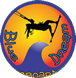 Room PricesPrices are in USD $ including taxesMONTHSUITE(up to 3 people)SUITE(up to 3 people)JUNIOR SUITE(up to 3 people)JUNIOR SUITE(up to 3 people)BUNGALOW(up to 4 people)BUNGALOW(up to 4 people)STANDARD ROOM(up to 2 people)STANDARD ROOM(up to 2 people)STANDARD ROOM (3p)STANDARD ROOM (3p)1 DORM(up to 4 people)November/July/August1P or 2P3P$90$1001P or 2P3P$65$751P or 2P3P4P$44$50$541P2P$28$383P$45$15 per personDecember 1st – 15th 1P or 2P3P$115$1251P or 2P3P$70$751P or 2P3P4P$52$58$621P2P$35$453P$50$16 per personDecember 16th – January 10th / EASTER WEEK1p or 2P3p$120$1301P or 2P3P$75$851P or 2P3P4P$56$62$661P2P$39$493P$54$17 per personJanuary 11th – March1P or 3P3P$100$1151p or 2P3P$70$751P or 2P3P4P$50$56$601P2P$34$443P$49$15 per personApril -- May – June  September – October 1P or 2P3P$80$901P or 2P3P$60$701P or 2P3P4P$42$46$501P2P$26$343P$39$14 per person